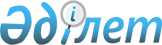 О внесении изменений в постановление Правления Национального Банка Республики Казахстан от 3 июня 2002 года N 210 "Об утверждении минимальных размеров страховых резервов страховой (перестраховочной) организации", зарегистрированное в Министерстве юстиции Республики Казахстан под N 1909
					
			Утративший силу
			
			
		
					Постановление Правления Национального Банка Республики Казахстан от 6 декабря 2003 года N 432. Зарегистрировано в Министерстве юстиции Республики Казахстан 25 декабря 2003 года N 2640. Утратило силу - постановлением Правления Агентства РК по регулированию и надзору финансового рынка и финансовых организаций от 27 ноября 2004 года N 321


        Извлечение из постановления Правления Агентства РК






           по регулированию и надзору финансового рынка 






      и финансовых организаций от 27 ноября 2004 года N 321






 






      "В целях совершенствования нормативных правовых актов, регулирующих деятельность страховых (перестраховочных) организаций, Правление Агентства Республики Казахстан по регулированию и надзору финансового рынка и финансовых организаций (далее - Агентство) постановляет:






      1. Признать утратившими силу нормативные правовые акты Республики Казахстан согласно приложению к настоящему постановлению.






      2. Настоящее постановление вводится в действие с 1 декабря 2004 года...





      Председатель





 




                               Приложение к






                               постановлению Правления Агентства РК






                               по регулированию и надзору 






                               финансового рынка и финансовых 






                               организаций 






                               от 27 ноября 2004 года N 321






 






              Перечень нормативных правовых актов






        Республики Казахстан, признаваемых утратившими силу






 






      ... 






      3. Постановление Правления Национального Банка Республики Казахстан от 6 декабря 2003 года N 432 "О внесении изменений в постановление Правления Национального Банка Республики Казахстан от 3 июня 2002 года N 210 "Об утверждении минимальных размеров страховых резервов страховой (перестраховочной) организации", зарегистрированное в Министерстве юстиции Республики Казахстан под N 1909"...".






-------------------------------------------------------------------





 



      В целях совершенствования нормативных правовых актов, регулирующих деятельность страховых (перестраховочных) организаций, Правление Национального Банка Республики Казахстан постановляет:




      1. В 
 постановление 
 Правления Национального Банка Республики Казахстан от 3 июня 2002 года N 210 "Об утверждении минимальных размеров страховых резервов страховой (перестраховочной) организации" (зарегистрированное в Реестре государственной регистрации нормативных правовых актов Республики Казахстан под N 1909, опубликованное 29 июля - 11 августа 2002 года в изданиях Национального Банка Республики Казахстан "Казакстан Улттык Банкiнiн Хабаршысы" и "Вестник Национального Банка Казахстана" N 16 (238) внести следующие изменения:



      в пункте 1: 



      в подпункт 1) изложить в следующей редакции:



      "1) по договорам страхования (перестрахования) в добровольной форме страхования, за исключением договоров страхования (перестрахования) по классу "медицинское страхование" - не менее 50 процентов от суммы страховых премий, начисленных по действующим договорам страхования (перестрахования);";



      в подпункте 2):



      цифру "75" заменить цифрой "65";



      слова "по действующим договорам страхования (перестрахования), начисленных в течение последних двенадцати месяцев до даты расчета страховых резервов" заменить словами "начисленных по действующим договорам страхования (перестрахования).". 




      2. Настоящее постановление вводится в действие по истечении четырнадцати дней со дня государственной регистрации в Министерстве юстиции Республики Казахстан.




      3. Департаменту финансового надзора (Бахмутова Е.Л.):



      1) совместно с Юридическим департаментом (Шарипов С.Б.) принять меры к государственной регистрации в Министерстве юстиции Республики Казахстан настоящего постановления;



      2) в десятидневный срок со дня государственной регистрации в Министерстве юстиции Республики Казахстан настоящего постановления довести его до сведения заинтересованных подразделений центрального аппарата, территориальных филиалов Национального Банка Республики Казахстан и страховых (перестраховочных) организаций.




      4. Управлению по обеспечению деятельности руководства Национального Банка Республики Казахстан (Терентьев А.Л.) и Управлению документационного обеспечения и контроля (Джерембаев Е.Е.) обеспечить публикацию настоящего постановления в официальных средствах массовой информации Республики Казахстан и печатных изданиях Национального Банка Республики Казахстан.




      5. Контроль над исполнением настоящего постановления возложить на заместителя Председателя Национального Банка Республики Казахстан Сайденова А.Г.



 



      Председатель




      Национального Банка


					© 2012. РГП на ПХВ «Институт законодательства и правовой информации Республики Казахстан» Министерства юстиции Республики Казахстан
				